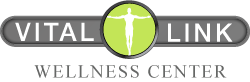 Dr. Caitlin SheaNATUROPATHIC DOCTORDear New Patient,	This is your package of intake forms to complete before our first visit together. All answers are strictly confidential. 	Your visit will be approximately one hour long and will be spent going over your major health concerns as well as a relevant physical examination. During this initial consultation, I will collect all the information required to make an assessment of your case. 	On your second visit, I will review my assessment with you and we will begin a treatment program. This program may include any combination of dietary recommendations, lifestyle changes, acupuncture, herbs, Chinese medicine, homeopathic remedies or nutritional supplements. Subsequent visits will be booked as needed to review your progress and make appropriate changes to your program. Fee Schedule for Naturopathic Visits: *Dr. Caitlin Shea ND is also available at other locations. Fee Schedules vary depending upon location. Though the Ontario Health Insurance Plan does not cover naturopathic services, several insurance companies offer partial or complete coverage. Official receipts will be issued at the end of each visit so that you may obtain reimbursement directly from your insurance company. 	If you are unable to make a scheduled appointment, please call at least 24 hours in advance to cancel so that we may provide care to another patient. FEEAPPOINTMENT TIMENew Patient Consultation$150.001 Hour45 Minute Adult Follow Up$90.0045 Minutes30 Minute Adult Follow Up$70.0030 MinutesAcupuncture Only Treatments$55.0020 MinutesPediatric/Infant Initial Consultation$10045 MinutesPediatric Follow Up $5520 Minutes